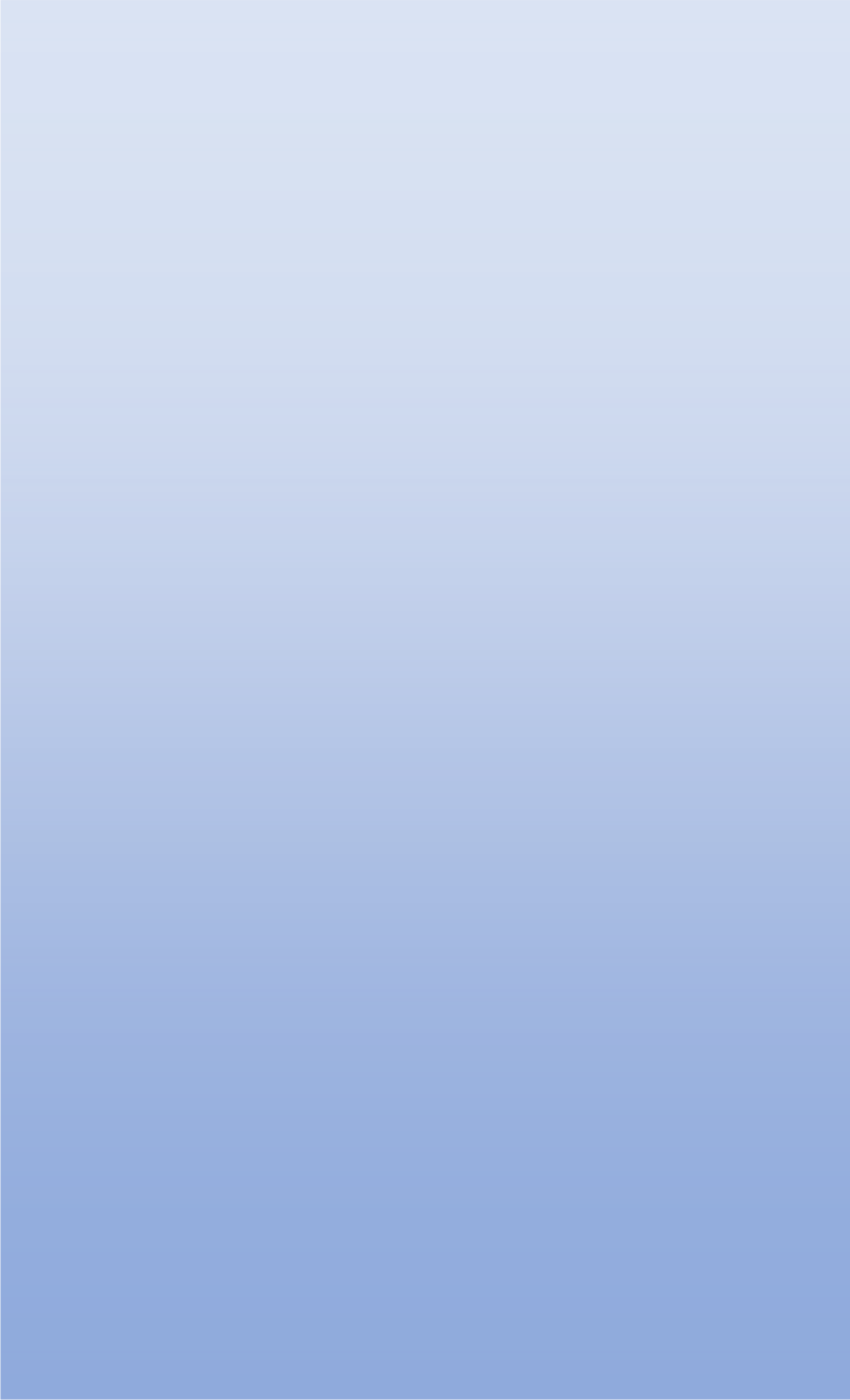 KERANGKA ACUAN KEGIATAN (KAK) INOVASI SI IBU PERTIWI CANDU PUSKESMAS CURUG TAHUN 2022PENDAHULUANProgram pengembangan di Indonesia ini masih diprioritaskan pada upaya peningkatan derajat kesehatan ibu dan anak, terutama pada kelompok paling rentan kesehatan yaitu ibu hamil, bersalin bayi pada masa perinatal. Hal ini ditandai dengan tingginya Angka Kematian Ibu (AKI) dan Angka Kematian Bayi (AKB). SI IBU PERTIWI CANDU ( Siaga Ibu Hamil Untuk Pemeriksaan Tripel Elimination di Posyandu ). Merupakan inovasi untuk meningkatkan cakupan pemeriksaan tripel elimination pada ibu hamil yang dibuat untuk mempermudah ibu hamil melakukan pemeriksaan laboratorium di posyandu, di wilayah kerja Puskesmas Curug.LATAR BELAKANGSaat ini, terdapat tiga penyakit infeksi yang sangat rentan untuk ditransmisikan dari ibu kepada janin yaitu infeksi HIV (Human Immunodeficiency Virus), Sifilis, dan Hepatitis B. Ketiga infeksi dan penyakit ini dapat menyebabkan morbiditas, disabilitas dan kematian bagi ibu dan bisa menurunkan kualitas hidup anak yang terdampak. Salah satu langkah untuk menanggulangi masalah tersebut, pemerintah menerapkan program triple elimination untuk penanggulangan penyakit melalui Peraturan Mentri Kesehatan Republik Indonesia No. 52 tahun 2017 tentang eliminasi penularan HIV, Sifilis, dan Hepatitis B dari ibu  ke anak.Sebanyak lebih dari 90% kasus infeksi HIV, Sifilis, dan Hepatitis B yang dijumpai pada anak terjadi karena transmisi dari ibu. Dari data Laporan kementerian Kesehatan Republik Indonesia pada tahun 2021, Menunjukkan bahwa prevalensi ibu hamil yang mengalami infeksi HIV adalah 0.18%, dan infeksi hepatitis B sebesar 1.61%. pada tahun 2021 di Indonesia, terdapat 4.455 ibu hamil yang positif HIV, dan 47.550 ibu hamil yang positif Hepatitis B. Di Kab. Bogor pada tahun 2021 ditemukan ibu hamil yang positif HIV 42 orang, Sifilis 20 dan  Hepatitis B 770 Orang. Sedangkan di Puskesmas Curug pada tahun 2021 Cakupan Pemeriksaan tripel eliminasi untuk ibu hamil pada ibu hamil sebesar 12 orang dari sasaran ibu hamil 453 (2.64%) jauh dari target kab bogor yaitu 90% ibu hamil harus melakukan pemeriksaan tripel eliminasi. Dan terdapat 2 orang ibu hamil yang positif Hepatitis B. Oleh karena itu Puskesmas Curug menciptakan inovasi pelayanan kesehatan. Inovasi yang berada di Puskesmas Curug adalah inovasi “SI IBU PERTIWI CANDU ( Siaga Ibu Hamil Untuk Pemeriksaan Tripel Elimination di Posyandu )”.PENJARINGAN IDEBerbagai upaya terus dilakukan agar pelayanan pemeriksaan tripel eliminasi bagi ibu hamil tetap berjalan. Ibu hamil yang jarak tempuh ke Fasilitas kesehatan cukup jauh tidak dapat menjangkau untuk melakukan pemeriksaan tripel eliminasi. Mengakibatkan target pemeriksaan tripel eliminasi bagi ibu hamil tidak mencapai target pada tahun 2021.Berdasarkan evaluasi tersebut maka diputuskan untuk membuat pelayanan yang dapat mudah diakses oleh seluruh ibu hamil di wilayah kerja Puskesmas Curug. Pertimbangan pembuatan brosur juga diajukan, namun hal ini membutuhkan biaya cukup besar, kurang praktis dan berpotensi menimbulkan kontak yang tidak perlu karena petugas harus mencetak dan membagikan brosur langsung ke masyarakat.Kegiatan pemeriksaan triprl eliminasi di posyandu memudahkan ibu hamil yang jarak tempuhnya jauh ke fasilitas kesehatan bisa melakukan pemeriksaan tersebut. PEMILIHAN IDE	Setelah mempertimbangkan berbagai ide dan masukan yang ada, opsi pemeriksaan tripel eliminasi di posyandu menjadi inovasi program P2P. Program ini melakukan modifikasi dalam pelaksanaan pelayanan yang bersifat UKM dengan melakukan pelayanan melalui SI IBU PERTIWI CANDU. Hal ini dilakukan bertujuan memudahkan ibu hamil untuk melakukan pemeriksaan tripel eliminasi di posyandu dan dapat mencakup semua ibu hamil di wilayah kerja Puskesmas Curug.Tujuan Tujuan UmumPencegahan dan penanggulangan adanya infeksi penyakit menular pada ibu hamil seperti HIV, Sifilis, hepatitis B.Tujuan KhususMenemukan kasus baru penderita HIV, Sifilis, dan hepatitis B pada ibu hamilPencegahan penularan penyakit dari ibu ke anakKegiatan Pokok dan Rincian KegiatanPeran Lintas Program dan Lintas SektorCara Melaksanakan kegiatanMembawa dokumen administrasi yang diperlukan:Ibu hamil yang mempunyai BPJS harus membawa kartu BPJSIbu hamil diwajibkan membawa foto copy Kartu KeluargaIbu Hamil datang ke posyandu melakukan pendaftaran dan pengukuranIbu hamil melakukan pemeriksaan kehamilan oleh bidan Dilakukan konseling untuk pemeriksaanDiberikan surat pengantar untuk pemeriksaan laboratoriumIbu hamil melakukan pemeriksaan HIV, Sifilis, Hepatitis B, Golongan darah dan HB oleh petugas LabMengetahui hasil pemeriksaan laboratoriumMemberikan surat rujukan jika ada ibu hamil yang reaktifSetiap ibu hamil yang reaktif mendapatkan informasi mengenai :Penyakit yang dideritaTindakan medis yang akan dilakukanKemungkinan efek samping obat dan tindakan serta cara mengatasinyaSasaranKonseling dan test terutama padaSemua  yang termasuk dalam kelompok risiko tinggi dan rentan HIV, sifilis, dan HepatitisSemua ibu hamil diwilayah kerja Puskesmas Curug baik berkunjung ke Puskesmas atau Posyandu dan rujukan dari fasilitas kesehatan lainMerujuk pasien dengan Hepatitis B Reaktif ke dokter spesialis dalamMerujuk pasien dengan HIV Reaktif kelayanan CST untuk mendapat terapi ARV sebesar 100%Penyuluhan Triple Eliminasi dilakukan minimal 3 kali dalam 1 tahunLaporan Program HIV Sifilis dan Hepatitis paling lambat tanggal 5 setiap bulannyaStrategi KegiatanTripel Eliminasi dilakukan dengan 5 strategi program, yaitu :Meningkatkan akses dan kualitas layanan bagi ibu hamil, ibu menyusui, dan bayi/anak sesuai standarMeningkatkan peran fasilitas pelayanan kesehatan dalam penatalaksanaan yang diperlukan untuk eliminasi penularanMeningkatkan penyediaan sumber daya di bidang kesehatanMeningkatkan jejaring kerja dan kemitraan, serta kerja sama lintas program dan lintas sektorMeningkatkan peran serta masyarakatANGGARANAnggaran SI IBU PERTIWI CANDU melekat pada anggaran Program P2P yang ada di BOK.TAHAP INOVASIJADWAL PELAKSANAAN KEGIATAN
Evaluasi Pelaksanaan Kegiatan dan Pelaporan  	Evaluasi pelaksanaan kegiatan program akan dievaluasi 3 bulan sekali. Laporan evaluasi kegiatan dibuat oleh Penanggung Jawab Inovasi. Pelaporan dilaksanakan di Puskesmas, data dan informasi dari hasil evaluasi  diolah dan dianalisa dan dilaporkan ke Kepala Puskesmas untuk melihat kesesuaian antara rencana kegiatan dan realisasinya.Pencatatan, Pelaporan dan Evaluasi KegiatanPencatatan KegiatanKegiatan program pada pelayanan UKM akan didokumentasikan pada notulen kegiatan dan  akan dicatat pada format pencatatan harian dan dilaporkan secara online kemudian akan direkap pada akhir bulan.Pelaporan KegiatanLaporan bulanan program, laporan penyuluhan akan dilaporkan kepada kepala Puskesmas dan kemudian akan diserahkan ke Dinas Kesehatan kab. Bogor.Evaluasi kegiatanProgram akan dievaluasi oleh Tim Mutu Puskesmas 3 bulan sekaliProgram akan dievaluasi oleh dinas kesehatan 1 tahun sekali.KEGIATAN POKOKRINCIAN KEGIATANMETODEMemberikan konselingMelakukan konseling dan test HIV, sifilis dan Hepatitis B dengan menggunakan rapid test di luar gedung Puskesmas Curug (Posyandu)Pendekatan Kepada Ibu Hamil PenyuluhanPenyuluhan di posyandu kepada kelompok risiko tinggi dan rentan tertular dengan menggunakan kader PosyanduCeramahTanya jawabDiskusiPemeriksaanMelakukan test HIV, sifilis dan Hepatitis B dengan menggunakan rapid test di posyandu Melakukan pemeriksaan dengan pengambilan sampel darah dan melakukan pemeriksaan sesuai SOPPengambilan Vaksin ke Dinas Kesehatan Kab. BogorMengambil Vaksin ke gudang vaksin di Dinas Kesehatan Kab. Bogor untuk pasein yang reaktif Pengambilan vaksin menggunakan cool boxMonitoring dan evaluasiMencatat hasil kegiatanMembuat pencatatan dan pelaporan hasil kegiatanMenginput data melalui aplikasi SIHA untuk HIV dan Sifilis, SIHEPI untuk Hepatitis Online pelaporanKegiatanLintas ProgramUraian TugasLintas SektorUraian ProgramPerencanaan ProgramKepala PuskesmasMemberi dukungan penuh terhadap rencana kegiatan ProgramCamatMemberi dukungan penuh terhadap rencana kegiatan ProgramPerencanaan ProgramTUMenentukan data sasaran dan meminta data ke Bidan DesaCamatMemberi dukungan penuh terhadap rencana kegiatan ProgramPerencanaan ProgramKIARencana Pelayanan kegiatan CamatMemberi dukungan penuh terhadap rencana kegiatan ProgramMembangun dukungan masyarakatKIA, PromkesSosialisasi Program Tripel EliminasiPenyuluhanCamatKepala DesaKapolsekDanramilKaderTogatomaMengeluarkan kebijakanMenyediakan tempatMenggerakkan SasaranKonseling dan PenyuluhanPromkes dan KIAPemberian informasi dengan menggunakan pendekatan, metode dan tekhnik pendekatan yang tepat kepada ibu hamilKader PosyanduPenggerak SasaranKonseling dan PenyuluhanKeslingPengelola limbah medisKader PosyanduPenggerak SasaranPelayanan dan pemeriksaanKIA, Promkes, Petugas Lab, UKMPelayanan dan pemeriksaan di PosyanduCamatKepala DesaKapolsekDanramilPKKKaderTokoh AgamaTokoh masyarakatMengeluarkan kebijakanMenyediakan tempatMenggerakkan sasaranPengelolaan peralatan dan vaksinKIAPendistribusian vaksin ke sasaranPenanganan vaksinPengelolaan limbah medis imunisasiDinas KesehatanMenyediakan VaksinMonitoring dan evaluasiKIA, Promkes, SurveilenMencatat hasil kegiatanMembuat pencatatan dan pelaporan hasil kegiatan Menginput data melalui aplikasi SIHA untuk HIV dan Sifilis, SIHEPI untuk HepatitisNoTahapanWaktu KegiatanKeterangan1.Latar Belakang Masalah Januari 2022Penjaringan di lapangan2.Perumusan IdeFebruari 2022Perumusan ide dari masukan semua pihak/koordinasi dengan Kepala Puskesmas3.PerancanganMaret 2022Menyusun tim pengelola inovasi dan linsek4.ImplementasiApril 2022Pelaksanaan minimal 15x dalam setahunNOKegiatanBULANBULANBULANBULANBULANBULANBULANBULANBULANBULANBULANBULANNOKegiatan1234567891011121Konseling dan penyuluhan√√√√√√√√√√√√2Pelayanan dan pemeriksaan√√√√√√√√√√√√3Pengelolaan Peralatan Rantai Vaksin dan VaksinSesuai KasusSesuai KasusSesuai KasusSesuai KasusSesuai KasusSesuai KasusSesuai KasusSesuai KasusSesuai KasusSesuai KasusSesuai KasusSesuai Kasus4Monitoring dan evaluasi√√√√√√√√√√√√Curug, 02 Januari 2022MengetahuiKepala Puskesmas CurugPenanggung Jawab Inovasi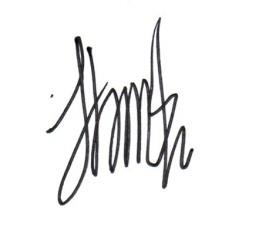 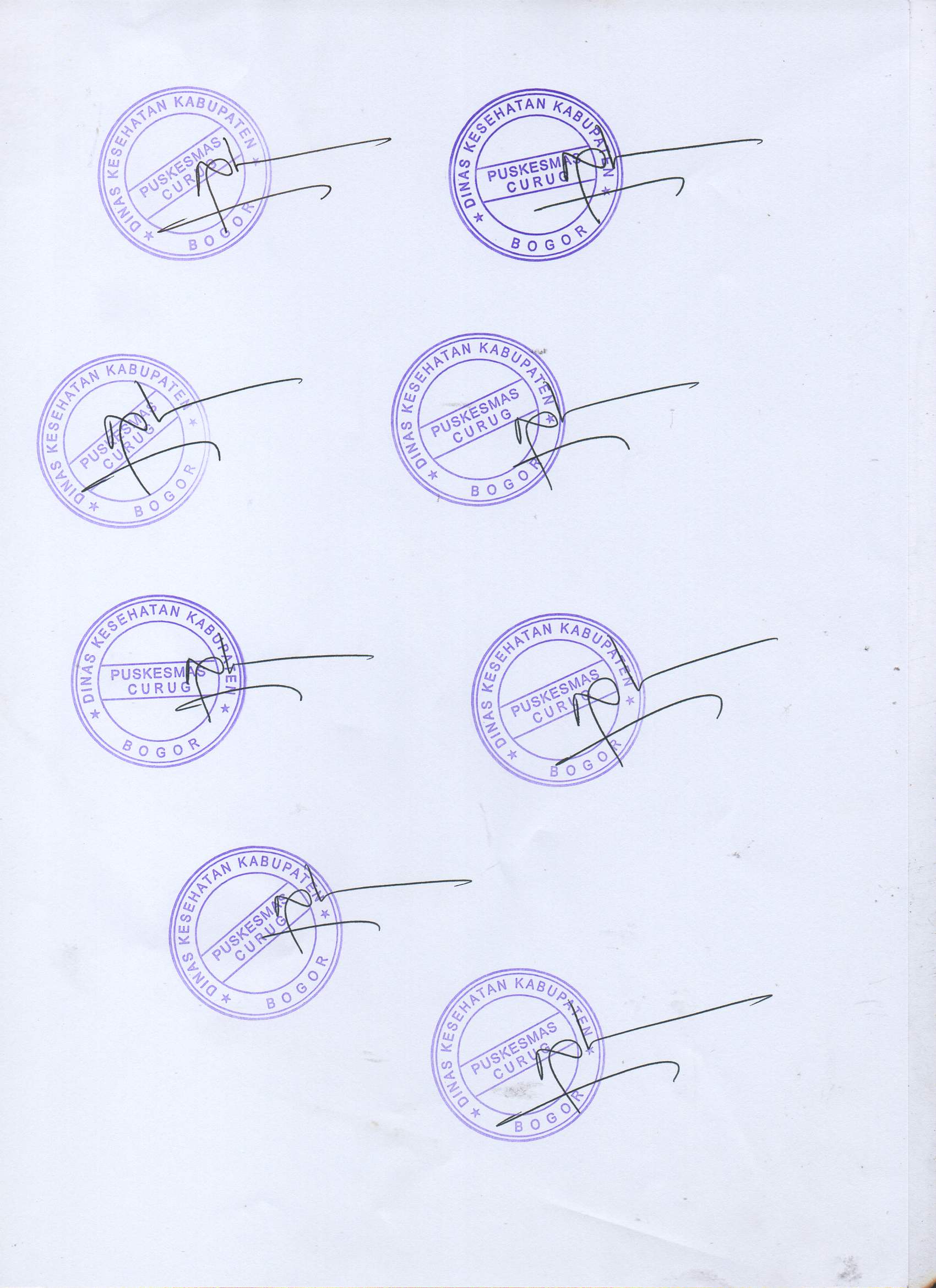 Alih Yuliadi, SKMNIP. 197107041991031005Santi OktavianiNIP. 199110172022032007